АДМИНИСТРАЦИЯ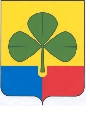 АГАПОВСКОГО МУНИЦИПАЛЬНОГО РАЙОНАЧЕЛЯБИНСКОЙ ОБЛАСТИРАСПОРЯЖЕНИЕот 26.09.2014г.                                                                                             № 286с. АгаповкаО плане мероприятий («дорожной карте»)«Изменения в отраслях социальной сферы, направленные на повышение эффективности образования в Агаповском муниципальном районе»	В целях реализации распоряжения Правительства Челябинской области от 30.04.2014 г. № 722-р:	1. Утвердить прилагаемый план мероприятий («дорожную карту») «Изменения в отраслях социальной сферы, направленные на повышение эффективности образования в Агаповском муниципальном районе                         (далее именуется – план  мероприятий).	2. Управлению финансов Агаповского муниципального района (Каримова И.А.), управлению образования администрации района               (Смирнова Н.В.) при подготовке проекта муниципального бюджета                  на очередной финансовый год и плановый период учитывать                                      в установленном порядке мероприятия, предусмотренные планом.	3. Признать утратившим силу распоряжение администрации Агаповского муниципального района от 10.06.2013 г. № 180 «О плане мероприятий («дорожной карте») «Изменения в отраслях социальной сферы направленные на повышение эффективности образования в Агаповском муниципальном районе». 4. Организационно-правовому отделу администрации Агаповского муниципального района разместить настоящее распоряжение                         на официальном сайте администрации Агаповского муниципального района.	5. Организацию выполнения настоящего распоряжение возложить                    на первого заместителя главы Агаповского муниципального района                           по общим вопросам Скрыльникову О.Г.   Глава района                                                                             А.Н. Домбаев